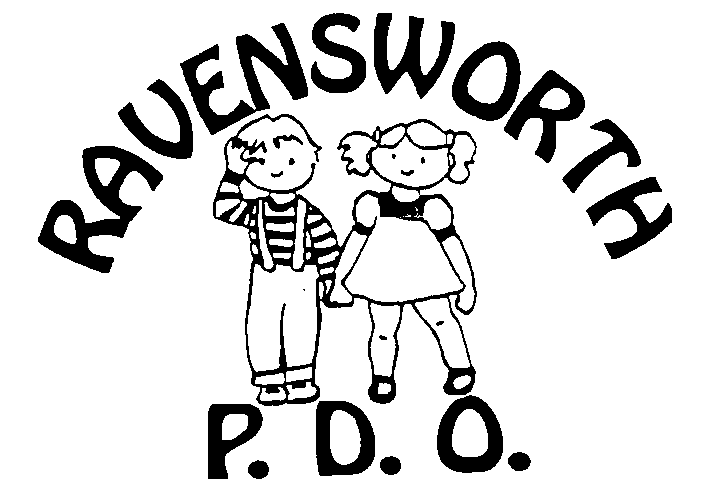 Karen Scapellato, DirectorPatty White, Asst. Director5100 Ravensworth RoadAnnandale, VA 22003(703) 967-0199www.ravensworthpdo.com       Parents Day Out Preschool Program PUBLIC DISCLOSURE STATEMENTThe Preschool Program at Ravensworth Baptist Church was established in 1970 as Mother’s Day Out and it can be estimated that the program has served thousands of families over the years in Annandale and the surrounding communities. The P.D.O. program is sponsored by the church and is under the church’s property liability insurance and workmen’s compensation insurance. The program has tax exempt status and is exempt from state licensure.  P.D.O. program files for exemption status annually with the Department of Social Services/Virginia Department of Education and is inspected by the Fairfax County Health Department and the Office of the Fairfax County Fire Marshal annually.The staff at P.D.O. has extensive experience and training in early childhood development and are required to attend yearly continuing education classes.  All staff are required to be finger-printed for a background check, a search of the Central Registry of Child Abuse/Neglect, and complete training for recognizing suspected cases of child abuse and neglect. A Practicing Physician certifies the staff annually to be free of any disability which would prevent them from caring for children and staff are screened for Tuberculosis every other year.  All staff are required to be certified in CPR and First Aid and to keep certifications up to date. Description of staff positions are posted in the school office.The enrolled 59 children (ages 2-5) from diverse backgrounds and nationalities attend classes in 4 large, bright classrooms on the east side of the main building.  P.D.O. occupies 3,695 square feet of the total 12,320 square feet in Ravensworth Baptist Church. The school has access to 5 bathrooms, several areas for indoor play/activities, a kitchen (not used by the program), and 2 fenced outdoor play yards.  The playground equipment consists of swings, slides, monkey bars, a sandbox, and multiple climbing structures. The children bring their lunch and snack from home daily.  The school is a nut-free zone to provide a safe eating environment for all children.The program is play-based and focused on the individual needs of each child while promotingindependence, social, emotional, and physical development. We have worked with children with special needs in conjunction with the Fairfax County program and our teachers are trained in identifying “red flags” of early childhood development to refer families for assistance.